Use this form to request a new common or unique course. Consult the system database through Colleague or the Course Inventory Report for information about existing courses before submitting this form.Section 1. Existing Course Title and DescriptionIf the course contains a lecture and laboratory component, identify both the lecture and laboratory numbers (xxx and xxxL) and credit hours associated with each. Provide the complete description as you wish it to appear in the system database in Colleague and the Course Inventory Report including pre-requisites, co-requisites, and registration restrictions.NOTE: The Enrollment Services Center assigns the short, abbreviated course title that appears on transcripts. The short title is limited to 30 characters (including spaces); meaningful but concise titles are encouraged due to space limitations in Colleague.   NOTE: Course descriptions are short, concise summaries that typically do not exceed 75 words. DO: Address the content of the course and write descriptions using active verbs (e.g., explore, learn, develop, etc.). DO NOT: Repeat the title of the course, layout the syllabus, use pronouns such as “we” and “you,” or rely on specialized jargon, vague phrases, or clichés.Pre-requisites or Co-requisites (add lines as needed)Registration RestrictionsSection 2. Review of CourseWas the course first offered as an experimental course (place an “X” in the appropriate box)?Will this be a unique or common course (place an “X” in the appropriate box)?If the request is for a unique course, verify that you have reviewed the common course catalog via Colleague and the system Course Inventory Report to determine if a comparable common course already exists. List the two closest course matches in the common course catalog and provide a brief narrative explaining why the proposed course differs from those listed. If a search of the common course catalog determines an existing common course exists, complete the Authority to Offer an Existing Course Form.Section 3. Other Course InformationAre there instructional staffing impacts?Existing program(s) in which course will be offered: DSU, Ph.D. in Cyber Defense Proposed instructional method by university: LectureProposed delivery method by university: 001 & 018Term change will be effective: Fall 2019Can students repeat the course for additional credit?Will grade for this course be limited to S/U (pass/fail)?Will section enrollment be capped?Will this course equate (i.e., be considered the same course for degree completion) with any other unique or common courses in the common course system database in Colleague and the Course Inventory Report?Is this prefix approved for your university?Section 4. Department and Course Codes (Completed by University Academic Affairs)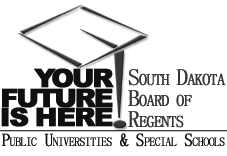 SOUTH DAKOTA BOARD OF REGENTSACADEMIC AFFAIRS FORMSNew Course RequestThe Beacom College of Computer and Cyber SciencesThe Beacom College of Computer and Cyber SciencesThe Beacom College of Computer and Cyber SciencesInstitutionDivision/DepartmentDivision/DepartmentDivision/DepartmentInstitutional Approval SignatureInstitutional Approval SignatureInstitutional Approval SignatureDatePrefix & No.Course TitleCreditsINFA 733Vendor Management1Course DescriptionStudents will learn the skills needed to effectively manage vendors. Through hands-on exercises, students will develop an integrated understanding of how vendors are chosen, motivated and managed. Third party management is under regulatory scrutiny due to increase outsourcing, cloud computing, high profile breaches and additional guidance being issued from governments and agencies. These factors are increasing demand for Vendor Management professionals with regulatory knowledge and specialized expertise in building, implementing and managing compliant Vendor Management programs.  This course provides students with the regulatory and compliance knowledge, program implementation methodology and the best practices required to build and manage a compliant program.Students will learn the skills needed to effectively manage vendors. Through hands-on exercises, students will develop an integrated understanding of how vendors are chosen, motivated and managed. Third party management is under regulatory scrutiny due to increase outsourcing, cloud computing, high profile breaches and additional guidance being issued from governments and agencies. These factors are increasing demand for Vendor Management professionals with regulatory knowledge and specialized expertise in building, implementing and managing compliant Vendor Management programs.  This course provides students with the regulatory and compliance knowledge, program implementation methodology and the best practices required to build and manage a compliant program.Prefix & No.Course TitlePre-Req/Co-Req?Pre-ReqPre-ReqN/AYes  (if yes, provide the course information below)NoUnique CoursePrefix & No.Course TitleCreditsNoneProvide explanation of differences between proposed course and existing system catalog courses below:Provide explanation of differences between proposed course and existing system catalog courses below:Provide explanation of differences between proposed course and existing system catalog courses below:Common CourseCommon CourseCommon CourseCommon CourseIndicate universities that are proposing this common course:Indicate universities that are proposing this common course:Indicate universities that are proposing this common course:Indicate universities that are proposing this common course:Indicate universities that are proposing this common course:Indicate universities that are proposing this common course:Indicate universities that are proposing this common course:Indicate universities that are proposing this common course:Indicate universities that are proposing this common course:BHSUDSUDSUNSUSDSMTSDSUUSDNo.  Replacement of (course prefix, course number, name of course, credits)(course prefix, course number, name of course, credits)(course prefix, course number, name of course, credits)*Attach course deletion form*Attach course deletion form*Attach course deletion formEffective date of deletion:Effective date of deletion:Effective date of deletion:No.  Schedule Management, explain below: Initially, the course will be handled by existing faculty. If new assignments necessitate, faculty will be relieved of other graduate-level courses and adjuncts will be hired to cover it.Yes.  Specify below: Yes, total credit limit:NoYesNoYes, max per section:25NoYesNoIf yes, indicate the course(s) to which the course will equate (add lines as needed):If yes, indicate the course(s) to which the course will equate (add lines as needed):If yes, indicate the course(s) to which the course will equate (add lines as needed):If yes, indicate the course(s) to which the course will equate (add lines as needed):Prefix & No.Course TitleYesNoIf no, provide a brief justification below:If no, provide a brief justification below:If no, provide a brief justification below:If no, provide a brief justification below:University Department Code: DCYOPProposed CIP Code: 11.020111.020111.020111.0201Is this a new CIP code for the university?YesNo